Park City Ski & Snowboard Club announces the2019 WESTERN NORDIC CLUB CHAMPIONSHIPSThe Park City Ski & Snowboard Nordic Team will host the 2019 Western Club Championships at Soldier Hollow – the 2002 Utah Olympic venue for Nordic skiing.  We invite all U12 – U20 skiers, coaches, and families to join us March 8-10, 2019 in Midway, Utah for fast racing at an amazing venue for both skiing and spectating, as well as enjoying fun times with friends from clubs throughout the Western U.S.EVENT SCHEDULERACE AWARDSIndividual awards presented at the conclusion of the classic and skate pursuit races to top three male and female finishers in each age class.  Sprint relay awards for overall top three male and female teams.  Club awards for top three clubs based on cumulative scoring method. Sportsmanship awards will also be presented. EVENT FEESEvent fee is $65 per participant if registered by Monday March 4th; $75 per participant thereafter.  Registration closes at 5:00 pm MT on Wednesday, March 6th.  Registration for each participant includes:Race entry feesOpportunity drawing (raffle) ticketWater bottle and souvenir headbandREGISTRATIONThe registration process varies depending on whether you are registering as an individual or as a coach on behalf of your team, as follows:Individuals:  Please create a SportsEngine Account if needed, register, complete waivers, and pay online at:  https://parkcityss.sportngin.com/register/form/188474158Coaches:  Please complete the Excel registration workbook which will be sent to you via a separate email. The first tab contains instructions for completing the entire workbook, and while the registration roster must be submitted via email no later than 5:00pm MT on Wednesday, March 6th, you may submit signed waivers and payment in person to the Race Secretary at Soldier Hollow no later than 3:00pm MT on March 8thWaivers: SOHO Online Waiver (sign electronically)Park City Ski and Snowboard waiver: print and sign.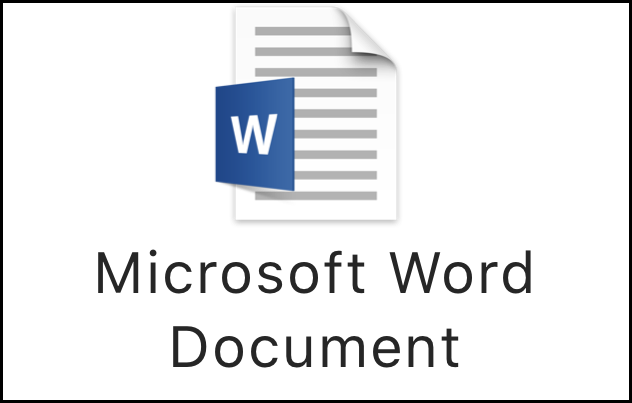 For any questions regarding the registration process, please contact Linda Beling at 435.602.0063 or sbeling@earthlink.net.VENUEAll races will be held at the Soldier Hollow Nordic Center with the Competition Management Building serving as the race headquarters.  Contact information for the venue is as follows:Soldier Hollow Nordic Center – Competition Management Building2002 Olympic DriveMidway, UT  84049435.654.2002www.soldierhollow.com LODGINGMidway, Utah is a beautiful location and we have negotiated discounted rates with several area hotels.  All rooms are limited based on availability, so be sure to reserve early. Zermatt UtahFor 1-9 room, please call 435.657.0180 and request the “Soldier Hollow” rateFor 10+ rooms, please contact Jan Zite at 435.709.9569 or jan.zite@ZermattResort.comHomestead ResortFor individual rooms, please call 800.327.7220 and request the “Western Club Championship” rateFor multiple rooms, please contact Jamie Leatham at 435.657.3856 or jamie.leatham@homesteadresort.com ADDITIONAL INFORMATIONFor further information or questions, please contact Gordon Lange at glange@parkcityss.org, 435.901.1853 or Emma Garrard at egarrard@parkcityss.org, 775.762.4675.  Note that additional and/or updated information will be available online at www.parkcityss.org.Date/TimeDescriptionNOTE:  Distances, formats, and times subject to changeNotesFriday, March 8Venue available for training, 9:00 am – 4:30 pm Mountain Time (MT)Separate trail pass purchase requiredFriday, March 85:00 pm MTTeam Captains MeetingSoldier Hollow – Competition Management BuildingSaturday, March 99:00 am MTClassic Individual StartU16, U18, and U20 – 5.0K U14 – 3.3K Novice – 3.3KU12 – 2.0KFood available for purchase via on-site food trucksSoHo tubing hill available all day/evening; purchase passes in main lodge, advanced booking recommendedSaturday, March 9Afternoon Skate Sprint Relay2 skiers per teamFood available for purchase via on-site food trucksSoHo tubing hill available all day/evening; purchase passes in main lodge, advanced booking recommendedSunday, March 109:00 am MTSkate Pursuit (start time based on classic race results)U12 – 2.0KU14 – 3.3KNovice – 3.3KU16, U18, and U20 – 7.5K